Министерство науки и высшего образования Российской ФедерацииФЕДЕРАЛЬНОЕ ГОСУДАРСТВЕННОЕ БЮДЖЕТНОЕОБРАЗОВАТЕЛЬНОЕ УЧРЕЖДЕНИЕ ВЫСШЕГО ОБРАЗОВАНИЯ«БАЙКАЛЬСКИЙ ГОСУДАРСТВЕННЫЙ УНИВЕРСИТЕТ»(ФГБОУ ВО «БГУ»)МЕЖДУНАРОДНЫЙ ФАКУЛЬТЕТ ИНФОРМАЦИОННОЕ ПИСЬМО Приглашаем принять участие вXXI МЕЖРЕГИОНАЛЬНОМ МЕЖВУЗОВСКОМ КОНКУРСЕ ПО ПРОФЕССИОНАЛЬНОМУ КИТАЙСКОМУ ЯЗЫКУ (ДЕЛОВОЙ АСПЕКТ) Время и формат проведения КонкурсаXXI Межрегиональный межвузовский конкурс по профессиональному китайскому языку (деловой аспект) (далее Конкурс) состоится 2 апреля 2022 г.  Форма проведения – дистанционная. Правила участия в КонкурсеК участию в конкурсе приглашаются студенты старших курсов бакалавриата и специалитета всех направлений подготовки и специальностей, изучающие китайский язык. Количество участников от университета или его подразделения не более 2-3 человек. Все задания выполняются участниками конкурса самостоятельно без использования словарей и переводчиков. Оргкомитет оставляет за собой право аннулировать работы с признаками плагиата или коллективного творчества. Фактом заполнения регистрационной формы участник Конкурса на добровольной основе дает согласие на предусмотренную Федеральным законом РФ от 27 июля 2006 г. № 152-ФЗ «О персональных данных» обработку его персональных данных организаторами Конкурса в текущем учебном году, а также в течение года с момента завершения Конкурса.Структура Конкурса1. Письменная часть *Задание 1.   Проверка навыков составления деловой документации (деловое письмо, восстановление нарушенной смысловой последовательности частей текста).Задание 2. Исправление лексико-грамматических ошибок в тексте официально-делового стиля.Задания 3-4. Проверка понимания прочитанного текста информативного характера на профессиональную тему (ответ на вопросы закрытого типа).Задание 5. Проверка понимания на слух прослушанного видео текста.*Выполняется с помощью ПК/ноутбука. Обязательное требование – наличие китайской раскладки клавиатуры на техническом устройстве.2. Устная часть.  Прохождение онлайн собеседования на китайском языке при приеме на работу в совместное предприятие или представительство китайской компании. Участники имеют возможность выбрать одну из трех компаний для прохождения собеседования, предоставив свое резюме заранее.Порядок проведения Конкурса1. В срок до 27 марта 2022 г. (включительно) участникам необходимо отправить заявку, а также заранее подготовленное резюме на китайском языке на адрес электронной почты zarbueva.anastasia@mail.ru (форма заявки прилагается к настоящему письму). В ответном письме участники получат подтверждение заявки и номер участника.2. 2 апреля в 08:00 по московскому времени на указанный в заявке адрес электронной почты направляется ссылка на материалы письменной части. Длительность выполнения письменных заданий Конкурса – 120 минут (8:00 – 10:00 по московскому времени). По истечении указанного периода ответы на задания письменной части не принимаются. 3. 2 апреля начиная с 11:00 по московскому времени участники подключаются в ZOOM. Длительность собеседования до 10 минут. Последовательность прохождения собеседования участниками будет определена генератором случайных чисел. Приглашение на конференцию, список компаний на выбор, а также последовательность прохождения участниками собеседования будут отправлены на эл. почты участников в 10:00 по московскому времени.4. До 11 апреля 2022 г. члены жюри проводят проверку и оценку конкурсных работ. Задания, выполненные участниками, оцениваются в баллах (критерии оценки прилагаются). Итоговый балл за устную часть рассчитывается на основании средневзвешенной оценки каждого члена жюри. С учетом полученных участниками баллов за устную и письменную части составляется рейтинговый список участников. Итоги Конкурса размещаются на официальном сайте Байкальского Государственного Университета www.bgu.ru не позднее 12 апреля 2022 г. Награждение победителейПо итогам Конкурса участники, набравшие наибольшее количество баллов, награждаются дипломами I, II III степени. Количество дипломов определяется жюри Конкурса. Электронные дипломы высылаются победителям не позднее 15 апреля 2022 г. При необходимости возможна отправка оригинала диплома по почте. По всем возникшим вопросам просьба обращаться по тел.  +79025463958, e-mail: zarbueva.anastasia@mail.ru. Контактное лицо: Зарбуева Анастасия Ильинична.С уважением, оргкомитетПриложение 1Заявка на участие в XXIРегиональном межвузовском конкурсе по профессиональному китайскому языку (деловой аспект)ФИО участника (полностью)__________________________________________ВУЗ_______________________________________________________________Факультет, группа__________________________________________________Контактный телефон участника ______________________________________Адрес электронной почты участника__________________________________ФИО преподавателя КЯ_____________________________________________Приложение 2Критерии оценки заданий Конкурса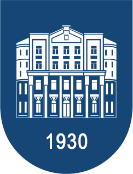 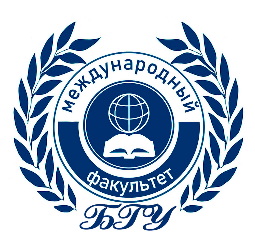 Письменная частьПисьменная частьПисьменная частьПисьменная частьПисьменная частьПисьменная частьПисьменная частьЗадание 1Задание 2Задание 3Задание 3Задание 4Задание 4Задание 515 баллов15 баллов5 баллов5 баллов5 баллов5 баллов5 балловКритерий оценки: правильность/неправильность ответовКритерий оценки: правильность/неправильность ответовКритерий оценки: правильность/неправильность ответовКритерий оценки: правильность/неправильность ответовКритерий оценки: правильность/неправильность ответовКритерий оценки: правильность/неправильность ответовКритерий оценки: правильность/неправильность ответовРезюмеУстная частьУстная частьУстная частьУстная частьУстная частьУстная частьРезюмеВопрос 1Вопрос 1Вопрос 2Вопрос 2Вопрос 3Вопрос 35 баллов15 баллов15 баллов15 баллов15 баллов20 баллов20 балловКритерии оценки:- наглядность, оформление;- полнота информации;- речевая грамотность.Критерии оценки:- фонетическая корректность;- грамотность речи (грамматическая корректность, соблюдение лексических норм);- смысловая цельность, речевая связность, последовательность изложения.Критерии оценки:- фонетическая корректность;- грамотность речи (грамматическая корректность, соблюдение лексических норм);- смысловая цельность, речевая связность, последовательность изложения.Критерии оценки:- фонетическая корректность;- грамотность речи (грамматическая корректность, соблюдение лексических норм);- смысловая цельность, речевая связность, последовательность изложения.Критерии оценки:- фонетическая корректность;- грамотность речи (грамматическая корректность, соблюдение лексических норм);- смысловая цельность, речевая связность, последовательность изложения.Критерии оценки:- фонетическая корректность;- грамотность речи (грамматическая корректность, соблюдение лексических норм);- смысловая цельность, речевая связность, последовательность изложения.Критерии оценки:- фонетическая корректность;- грамотность речи (грамматическая корректность, соблюдение лексических норм);- смысловая цельность, речевая связность, последовательность изложения.ИТОГО: макс. 100 балловИТОГО: макс. 100 балловИТОГО: макс. 100 балловИТОГО: макс. 100 балловИТОГО: макс. 100 балловИТОГО: макс. 100 балловИТОГО: макс. 100 баллов